Til kommunalbestyrelsen i Egedal Kommune.Medlemmerne af Egedal Lærerkreds forsamlet til generalforsamling 14. marts 2013 udtaler:Det er vigtigt at huske, at debatten om skolestrukturen har et økonomisk udgangspunkt. Skoleudvalget har nu sat et udredningsarbejde i gang på forvaltnings- og skolelederplan, der har et pædagogisk udgangspunkt. Sympatisk, men det er beklageligt, at man endnu engang har ”glemt” at inddrage lærerne fra starten. Det er som bekendt, den der først formulerer en politik, der får et forspring. Det har vi påpeget overfor skoleudvalget, og skoleudvalgets formand, Karsten Søndergaard, har lovet, at vi vil blive inddraget. I dette arbejde vil vi som altid arbejde for, at de forskningsmæssige og pædagogiske betragtninger kommer til at danne grundlaget for en evt. ny skolestruktur.Vores holdning er stadig:Der er max. 24 elever i klasserne.Der undervises som et minimum efter det vejledende timetal i fagene.Ændring af struktur skal ses som et middel til bedre undervisning og ikke som et mål.Besparelser, der måtte opnås, skal anvendes indenfor skoleområdet fx på en mere ansvarlig og vellykket inklusion.Vi ser med skepsis på modeller med fødeskoler og overbygningsskoler, da der ikke findes undersøgelser, der viser en øget undervisningseffekt.Vi vil gerne anerkende skoleudvalget for deres initiativ til at søge dispensation for reglerne om, at til én skole svarer ét skoledistrikt. Det kan være vejen frem til optimering af klassekvotienten uden at sammenlægge skoler.Dette forhindrer ikke naboskolers samarbejde om fx valgfag.Hvis man alligevel vælger at lave fælles skoleledelse i nogle områder, skal der være et fuldt skoleforløb, ledelse med personaleansvar samt tillidsrepræsentanter på de enkelte matrikler. Der kan dog, af hensyn til de mindre bysamfund, vælges modeller, som ikke har et fuldt skoleforløb.På medlemmernes vegne  Steen Herløv MadsenKredsformandEgedal Lærerkreds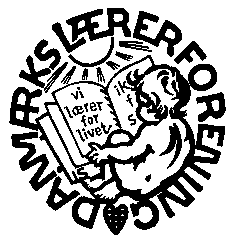 Danmarks LærerforeningEgedal Lærerkreds Rørsangervej 13, 3650 ØlstykkeTlf. 47 17 99 52,       FAX: 47 17 99 79        e-mail: 033@dlf.org